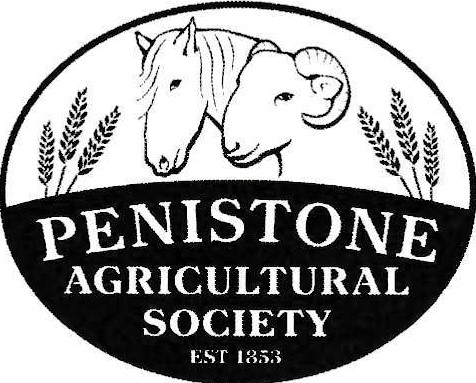 Grant GuidelinesPenistone Agricultural Society (PAS) awards grants to help achieve their charitable objectives. (1) to promote and advance agriculture and horticulture for the benefit of the public in Penistone and surrounding areas by holding exhibitions and classes of breeding and other stock, agricultural implements and such other classes, displays and exhibitions connected with agriculture, horticulture and the show as may be determined by the directors; thereby encouraging skill and industry in agriculture and in allied trades, craft and professions connected with the rural economy.

(2) to make such grants and donations to such registered charities and voluntary organisations that benefit the public in Penistone and surrounding areas, as the directors/trustee’s shall from time to time determine.

(3) to make such grants that assist residents in Penistone and the surrounding areas to further their education in trades, vocations, and professions linked to agriculture, horticulture or other trades connected to the rural economy, through recognised training by individuals or educational establishments. The application process:Penistone Agricultural Society has a Management Committee and one of its roles is to collate and review applications for donations and grants. Grants can be awarded to individuals and organisations.Guidelines for awarding grants are given below. Once a form has been submitted we will confirm receipt and it will be put before the next meeting where grants are considered.There are two opportunities to submit applications with deadlines of 31st March and 31st October each year. The funding available is modest and our average grant is less than £500. You will receive a decision within two months of the application deadline. Please be aware that when a contribution to a total funding package is offered by the Society proof of total funding being achieved may be requested before the offered funds are released.When you have been advised that your application has been approved, you will be required to make two commitments:1) To complete and return the End of Grant Form. This report will enable us to learn more about the impact and benefit of our grants and will help us to improve our grant-making.2) To allow the PAS to share details of the project on our website, social media, and promotional material. If you have any photographs, leaflets or press cuttings, please email them to show.secretary@penistoneshow.com. We would also expect the recipient to publicise the grant and the project and to acknowledge the PAS support.Guidelines for ApplicantsApplicants must demonstrate how the grant will help PAS to achieve its charitable objectives.a) For individualsSince our aim is to promote and advance agriculture and horticulture for the benefit of the public in the local area we would encourage applications from individuals to develop educational or other events and activities consistent with our objectives.We would favour applicationsfrom individuals with strong connections to Penistone and the surrounding areawhere the individual has supported or will support in future, PAS activitiespriority will be given to applicants where an award would help to make a real difference to their lives and to their futurewe would not usually consider applications from individuals in employment where their employer is able to support the individualb) For organisationsThe organisation must be established for purposes that add value to the community in Penistone and the surrounding area.We would favour applicationsfrom voluntary organisations which are not permitted by their constitution to make a profit for private distributionswhere the organisation has raised significant funds for the project from other sourceswhere it can be shown that the outcomes are transferable and could easily be adopted by other similar organisationsapplications that help a large number of peopleThe organisation will be required to disseminate the results of the activity being funded to its community via a newsletter, social media or similar. We encourage all the groups that we will support to publicise their grant and the project it has funded. We also request that you use our logo to demonstrate support.We are unlikely to fund the following:large national organisations unless they have a specific project in Penistone and the surrounding areaother grant making charitiescommercial organisationswe will consider previous applications